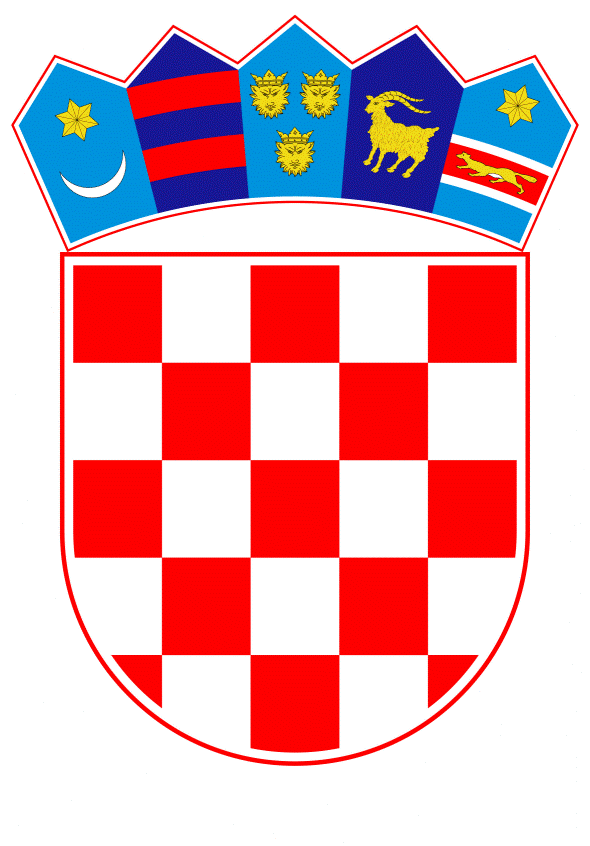 VLADA REPUBLIKE HRVATSKEZagreb, 4. listopada 2023.______________________________________________________________________________________________________________________________________________________________________________________________________________________________PrijedlogNa temelju članka 31. stavka 3. Zakona o Vladi Republike Hrvatske („Narodne novine“, br. 150/11., 119/14., 93/16., 116/18. i 80/22.), a u vezi s Nacionalnom razvojnom strategijom Republike Hrvatske do 2030. godine („Narodne novine“, broj 13/21.) i Nacionalnim planom oporavka i otpornosti 2021. - 2026., Vlada Republike Hrvatske je na sjednici održanoj _____________ 2023. donijelaZ A K L J U Č A K1.	Vlada Republike Hrvatske podržava provedbu Eksperimentalnog programa „Osnovna škola kao cjelodnevna škola: Uravnotežen, pravedan, učinkovit i održiv sustav odgoja i obrazovanja“, koji se provodi u 62 osnovne škole u Republici Hrvatskoj.2.	Ovlašćuje se ministar znanosti i obrazovanja za donošenje odluke o dodatcima na plaću zaposlenicima u osnovnim školama koje sudjeluju u provedbi Eksperimentalnog programa iz točke 1. ovoga Zaključka.3.	Financijska sredstva za provedbu ovoga Zaključka osigurana su u Državnom proračunu Republike Hrvatske za 2023. godinu i projekcijama za 2024. i 2025. godinu, na Razdjelu 080 Ministarstvo znanosti i obrazovanja, Glavi 08005 Ministarstvo znanosti i obrazovanja, Aktivnosti A579000 Osnovnoškolsko obrazovanje, u iznosu od 1.007.091,00 eura u 2023. godini i 4.028.364,00 eura u 2024. i 2025. godini. KLASA:	URBROJ:	Zagreb,		  							       PREDSJEDNIK									mr. sc. Andrej PlenkovićO B R A Z L O Ž E N J EU školskoj godini 2023./2024. 62 osnovne škole u Republici Hrvatskoj uključene su u provedbu Eksperimentalnog programa „Osnovna škola kao cjelodnevna škola: Uravnotežen, pravedan, učinkovit i održiv sustav odgoja i obrazovanja“.Sve osnovne škole koje, sukladno članku 29. Zakona o odgoju i obrazovanju u osnovnoj i srednjoj školi („Narodne novine“, br. 87/08., 86/09., 92/10., 105/10. - ispravak, 90/11., 5/12., 16/12., 86/12., 126/12. - pročišćeni tekst, 94/13., 152/14., 7/17., 68/18., 98/19., 64/20. i 151/22.), provode navedeni Eksperimentalni program, zadovoljile su prostorne, kadrovske i druge uvjete. Odgojno-obrazovni radnici, kao i ostali radnici, zaposleni u odabranim školama, koji zbog provođenja eksperimentalnog programa imaju organizaciju rada različitu nego u drugim osnovnim školama u Republici Hrvatskoj ostvaruju pravo na uvećanje plaće.Sukladno navedenom, predlaže se donošenje ovoga zaključka kojim se ovlašćuje ministar znanosti i obrazovanja za donošenje odluke o dodatcima na plaću zaposlenicima u osnovnim školama koje sudjeluju u provedbi Eksperimentalnog programa „Osnovna škola kao cjelodnevna škola: Uravnotežen, pravedan, učinkovit i održiv sustav odgoja i obrazovanja“, za koje su sredstva osigurana u Državnom proračunu Republike Hrvatske za 2023. godinu i projekcijama za 2024. i 2025. godinu, na Razdjelu 080 Ministarstvo znanosti i obrazovanja, Glavi 08005 Ministarstvo znanosti i obrazovanja, Aktivnosti A579000 Osnovnoškolsko obrazovanje, u iznosu od 1.007.091,00 eura u 2023. godini i 4.028.364,00 eura u 2024. i 2025. godini.U 2026. i 2027. financijska sredstva će se osigurati u okviru limita Razdjela 080 Ministarstvo znanosti i obrazovanja.Predlagatelj:Ministarstvo znanosti i obrazovanjaPredmet:Prijedlog zaključka u vezi s davanjem ovlasti ministru znanosti i obrazovanja za donošenje odluke o dodatcima na plaću zaposlenicima u osnovnim školama koje sudjeluju u Eksperimentalnom programu „Osnovna škola kao cjelodnevna škola: Uravnotežen, pravedan, učinkovit i održiv sustav odgoja i obrazovanja“